Soumya 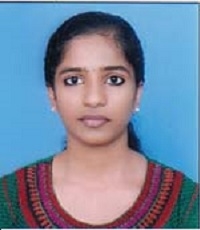 Email  : soumya.384893@2freemail.com 	____________________________________________________________________________________Objective:To work in a respected company where I can utilize my skills towards the development, contributing to growth of the organization and to continuously upgrade my knowledge and skills.Educational Qualifications:   Engineering in Computer Science completed from University of Kerala, INDIA on June 2018 with CGPA of 8.23 out of 10.0 (Distinction).     12th completed from Central Board of Secondary Education, INDIA.10th completed from Central Board of Secondary Education, INDIA. Personal details: Nationality				: Indian Date of Birth				: The 21st day of October, 1996 Languages Known			: English, Hindi, Malayalam (Speak, Read & Write skills)Personal skillsPresentations and public speaking. Hard working and sincere.Ability to handle people in an efficient way.Determined and disciplined.Willingness to learn and obtain new skills.						*****(2)